Pressmeddelande 2012-10-11Make IT easyRittal lanserar ett nytt rack-system och sätter en global standard för nätverk och serverteknik. Systemet som går under namnet TS IT är intelligent, modulärt och omfattar skåp och ett brett tillbehörssortiment. Systemet är utformat med den monteringsvänliga Plug & Play-tekniken som medför lägre kostnader för installationen.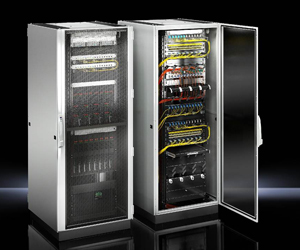 En stor fördel med det standardiserade rack-systemet är att det ersätter projektunika lösningar eftersom den bygger på gällande standarder och klarar av den senaste tekniken. Det förkortar avsevärt projekt- och installationstiderna och därmed kan företag uppnå betydande kostnadsbesparingar. Enklare valRittal har som vanligt fokuserat på hög kvalitet och säkerhet.TS IT racken finns i två olika versioner för att göra det enklare att välja en optimal lösning efter sina behov, en skåpstyp med perforerade dörrar för rumsklimatisering och en version som blir en tät kapsling som gör att den är lämplig för släckningsgas och för klimatkontroll av racket. Båda racktyperna kan med fördel byggas ut med Rittals nya övervakningsystem CMC III för ökad säkerhet. Med en lastkapacitet på totalt 1 500 kg i 19" profilerna möter det nya IT-racket mycket höga krav på stabilitet.Mångfald av komponenterSystemet omfattar ett brett tillbehörsprogram. Allt är standardiserat och användaren kan enkelt välja de komponenter som det finns behov av. Den standardiserade basutrustningen inkluderar till exempel en flexibel 19" montagenivå, delade sidoplåtar med snabbkoppling, optimerad kabelgenomföring i taket med borstlister och tak som enkelt kan kompletteras med fläktinsats vid behov.Verktygsfri monteringSystemet erbjuder verktygsfri montering av tillbehör. Det gör det enkelt att bygga inredningen efterhand som behov uppstår. Hyllor,PDU:er, kabelkanaler och glidskenor till exempel kan nu installeras av en enda person utan verktyg på några minuter. Det går enkelt och snabbt att justera 19"– montageskenorna både i djupled och bredd så att mått på 21”, 23” och 24” är möjliga utan extra tillbehör. Optimal tillgänglighetVisuellt övertygar det nya IT-racket med en konsekvent och tilltalande design. När det gäller rackdörrar, kan användaren välja mellan perforerade och solida dörrar. De perforerade dörrarna är lämpliga för användning vid rums- och klimatkontroll på grund av deras fria ventilationsområde på hela 85 procent.Alla dörrar är utrustade med bekväma 180 graders gångjärn som garanterar bästa möjliga tillgänglighet. Make IT easy – Välj Rittals nya TS IT rack!
För ytterligare information kontakta:Per Magnusson, Scandinavian Product Manager Enclosure		Telefon 0431-44 26 22, Mobil 070-361 94 94			Rittal, som ingår i den tyska koncernen Friedhelm Loh Group är världsledande inom apparatskåpssystem för industriautomation och fysisk IT-säkerhet. På Rittal Scandinavian ab hanterar 90 medarbetare 6 000 artiklar och 3 000 kunder. Dessa betjänas från huvudkontoret i Ängelholm, kontoren i Stockholm och Göteborg samt dotterbolagen i Norge och Finland. Omsättningen 2011 uppgick till drygt 755MSEK.